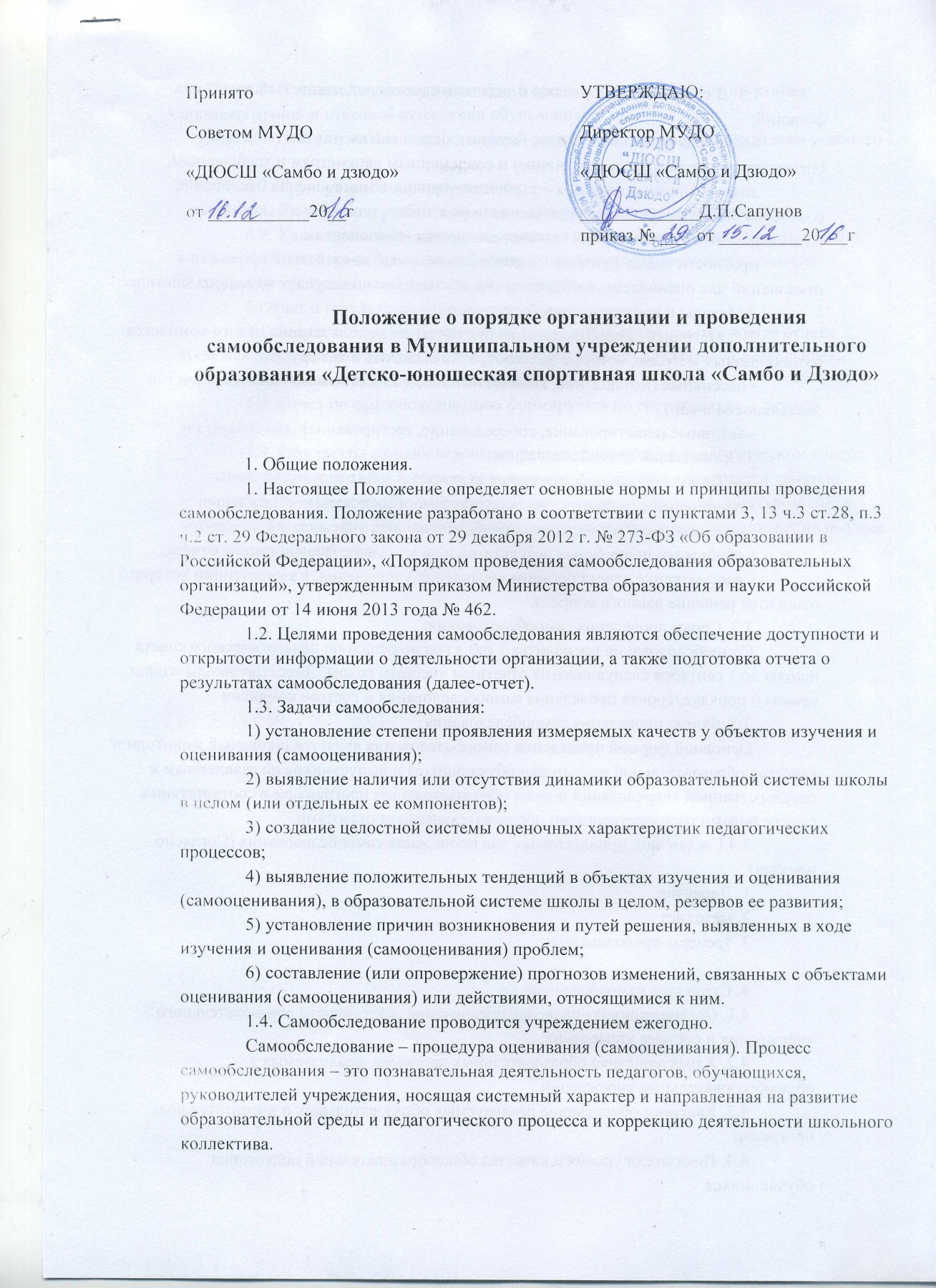 Положение о порядке организации и проведения самообследования в Муниципальном учреждении дополнительного образования «Детско-юношеская спортивная школа «Самбо и Дзюдо»1. Общие положения.1. Настоящее Положение определяет основные нормы и принципы проведения самообследования. Положение разработано в соответствии с пунктами 3, 13 ч.3 ст.28, п.3 ч.2 ст. 29 Федерального закона от 29 декабря 2012 г. № 273-ФЗ «Об образовании в Российской Федерации», «Порядком проведения самообследования образовательных организаций», утвержденным приказом Министерства образования и науки Российской Федерации от 14 июня 2013 года № 462.1.2. Целями проведения самообследования являются обеспечение доступности и открытости информации о деятельности организации, а также подготовка отчета о результатах самообследования (далее-отчет).1.3. Задачи самообследования:1) установление степени проявления измеряемых качеств у объектов изучения и оценивания (самооценивания);2) выявление наличия или отсутствия динамики образовательной системы школы в целом (или отдельных ее компонентов);3) создание целостной системы оценочных характеристик педагогических процессов;4) выявление положительных тенденций в объектах изучения и оценивания (самооценивания), в образовательной системе школы в целом, резервов ее развития;5) установление причин возникновения и путей решения, выявленных в ходе изучения и оценивания (самооценивания) проблем;6) составление (или опровержение) прогнозов изменений, связанных с объектами оценивания (самооценивания) или действиями, относящимися к ним.1.4. Самообследование проводится учреждением ежегодно.Самообследование – процедура оценивания (самооценивания). Процесс самообследования – это познавательная деятельность педагогов, обучающихся, руководителей учреждения, носящая системный характер и направленная на развитие образовательной среды и педагогического процесса и коррекцию деятельности школьного коллектива.1.5. В соответствии с целями и задачами самообследование выполняет ряд функций:оценочная функция – осуществление с целью выявления соответствия оцениваемых параметров нормативным и современным параметрам и требованиям;диагностическая функция – выявление причин возникновения отклонений состояния объекта изучения и оценивания нормативных и научно обоснованных параметров, по которым осуществляется его оценка (самооценка);прогностическая функция – оценка (самооценка) последствий проявления отклонений для оцениваемого объекта и тех, с которыми он вступает во взаимодействие.2.Методы и критерии самообследования. 2.1. Методика самообследования предполагает использование целого комплекса разнообразных методов, которые целесообразно выделить в две группы:- пассивные (наблюдение, количественный и качественный анализ продуктов деятельности и т.п.)- активные (анкетирование, собеседование, тестирование)3.Организация самообследования. 3.1. Процедура самообследования включает в себя следующие этапы:- планирование и подготовку работ по самообследованию учреждения;- организацию и проведение самообследования в учреждении;- обобщение полученных результатов и на их основе формирование отчета;- рассмотрение отчета органом управления учреждения, к компетенции которого относится решение данного вопроса.3.2. Сроки проведения самообследования:Самообследование проводится 1 раз в год по решению педагогического совета школы до 1 сентября следующего за отчетным учебным годом. Директор школы издает приказ о порядке, сроках проведения самообследования и составе комиссии.3.3. Форма проведения самообследования:Основной формой проведения самообследования является школьный мониторинг качества образовательной подготовки обучающихся и выпускников по заявленным к государственной аккредитации школы образовательным программам в соответствии с федеральными государственными образовательными стандартами.3.4.Состав лиц, привлекаемых для проведения самообследования (Согласно приказа)1. Директор.2. методист3. тренеры-преподаватели.4. Структура самообследования. 4.1. Организационно-правовое обеспечение деятельности образовательного учреждения и система управления.4.2. Характеристика образовательных программ, реализуемых в общеобразовательном учреждении.4.3. Кадровое обеспечение реализуемых образовательных и воспитательных программ.4.4. Показатели уровня и качества общеобразовательной подготовки обучающихся.4.5. Показатели оценки достижений предметных результатов по итогам промежуточной и итоговой аттестации обучающихся .4.6. Показатели оценки достижений спортивных результатов по итогам учебного года.4.7. Трудоустройство выпускников.4.8. Выполнение учебных планов и программ по уровням образования.4.9. Характеристика системы воспитания в общеобразовательном учреждении.4.10. Учебно-методическое, библиотечно-информационное, материально-техническое обеспечение образовательного процесса.5.Отчет о результатах самообследования.5.1. Результаты самообследования учреждения оформляются в виде отчета. Включающего аналитическую часть и результаты анализа показателей деятельности учреждения, подлежащей самообследованию.5.2. Отчет по самообследованию формируется по состоянию на 1 августа текущего года.5.3. Результаты самообследования рассматриваются на педагогическом совете.5.4. Отчет подписывается руководителем учреждения и заверяется печатью.5.5. Размещение отчета образовательного учреждения на официальном сайте учреждения в сети «Интернет» и направление его учредителю осуществляется не позднее 1 сентября текущего года.Принято Советом МУДО«ДЮСШ «Самбо и дзюдо»от ___________20__гУТВЕРЖДАЮ:Директор МУДО«ДЮСШ «Самбо и Дзюдо»_____________Д.П.Сапунов                                               приказ № ___  от _________20___г